Консультация для родителей «Правила дорожного движения» Большинство родителей, обеспокоенных за своих детей, прибегают к брани, многословным предупреждениям и даже к наказаниям. Такой метод не даёт эффекта, ведь ребёнок 3-5 лет (а часто и старше) не может осознать опасности. Он не представляет автомобиль в качестве опасности, которая может принести увечье или лишить жизни, наоборот, с автомобилем у него связаны приятные впечатления. Ничто так не влечёт малыша, как автомобиль будь то игрушечный или настоящий. Причиной дорожно-транспортных происшествий чаще всего являются сами дети. Приводит к этому незнание элементарных основ правил дорожного движения, безучастное отношение взрослых к поведению детей на проезжей части. Предоставленные самим себе, дети, особенно младшего возраста, мало считаются с реальными опасностями на дороге. Объясняется это тем, что они не умеют ещё в должной степени управлять своим поведением. Они не в состоянии правильно определить расстояние до приближающейся машины и её скорость, и переоценивают собственные возможности, считают себя быстрыми и ловкими. У них ещё не выработалась способность предвидеть возможность возникновения опасности в быстро меняющейся дорожной обстановке. Поэтому они безмятежно выбегают на дорогу перед остановившейся машиной и внезапно появляются на пути у другой. Они считают вполне естественным выехать на проезжую часть на детском велосипеде или затеять здесь весёлую игру. Избежать этих опасностей можно лишь путём соответствующего воспитания и обучения ребёнка. Памятка родителям по правилам дорожного движения 1.Необходимо учить детей не только соблюдать Правила дорожного движения, но и с самого раннего возраста учить их наблюдать и ориентироваться. Нужно учитывать, что основной способ формирования навыков поведения - наблюдение, подражание взрослым, прежде всего родителям. Многие родители не понимая этого, личным примером обучают детей неправильному поведению на дороге. 2.Находясь с ребенком на проезжей части, не спешите, переходите дорогу размеренным шагом. Ни в коем случае нельзя бежать! Иначе вы научите спешить там, где надо наблюдать и соблюдать правила безопасности. 3.Не посылайте ребенка переходить или перебегать дорогу впереди вас - этим вы обучаете его переходить дорогу, не глядя по сторонам. Маленького ребенка надо крепко держать за руку, быть готовым при попытке вырваться - это типичная причина несчастных случаев. 4.Учите ребенка смотреть! У ребенка должен выработаться твердый навык: прежде, чем сделать первый шаг с тротуара, он поворачивает голову и осматривает дорогу во всех направлениях. Это должно быть доведено до автоматизма. 5. Начинать движение через проезжую часть на зеленый сигнал светофора можно только убедившись, что все машины остановились. 6.Учите ребенка оценивать скорость и направление будущего движения машины. Научите ребенка определять, какая машина едет прямо, а какая готовится к повороту. 7.Учите ребенка замечать машину. Иногда ребенок не замечает машину или мотоцикл, находящийся вдалеке. Научите его всматриваться вдаль. 8. Твердо усвойте сами и научите ребенка, что входить в любой вид транспорта и выходить из него можно только тогда, когда он стоит. Объясните ребенку, что нельзя прыгать на ходу. 9. Выходить на дорогу из-за стоящего транспорта нельзя! 10. Составьте для ребенка "Маршрутный лист" от дома до детского cада. Помните, необходимо выбрать не самый короткий, а самый безопасный путь. Большую опасность для детей представляют предметы, загораживающие обзор (заборы, стоящие автомашины, зимой – сугробы, летом - кустарники, деревья). Лучше отойти от них подальше, и перейти дорогу, где безопасно. Если ваш ребёнок скоро идёт в первый класс, то уже сейчас неоднократно пройдите с ним маршрут от дома до школы и обратно, обращая внимание малыша не все опасности, которые могут встретиться ему в пути. Заранее оговорите, что в сложной ситуации надо обратиться к помощи взрослых. Дайте возможность ребёнку пройти этот маршрут самостоятельно, наблюдая за ним со стороны. Затем детально проанализируйте вместе с ним все его действия.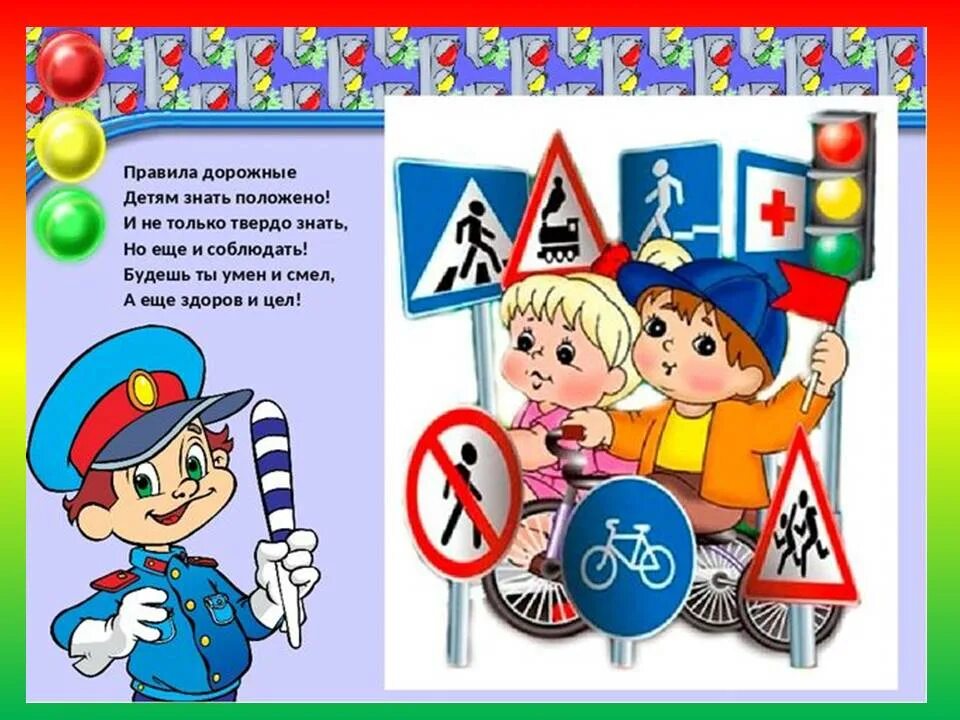 